Приложение к постановлению Администрации районаот 18.12.2020 № 565Схема размещения мест (площадок) накопления твердых коммунальных отходов на территории муниципального образования Ключевский сельсовет Топчихинского района Алтайского края№ п/пАдреса размещения ТКО, источник накопления ТКО, кадастровый номер (при наличии) Схема размещения места (площадки) накопления ТКО, 
М 1:20001п. Ключи, ул. Молодежная, 7Администрация Ключевского сельсовета;Ключевский сельский Дом культуры;Население.Место (площадка) накопления ТКО2п. Ключи, ул. Школьная, 4Ключевская СОШ – филиал МКОУ Чистюньской СОШМесто (площадка) накопления ТКО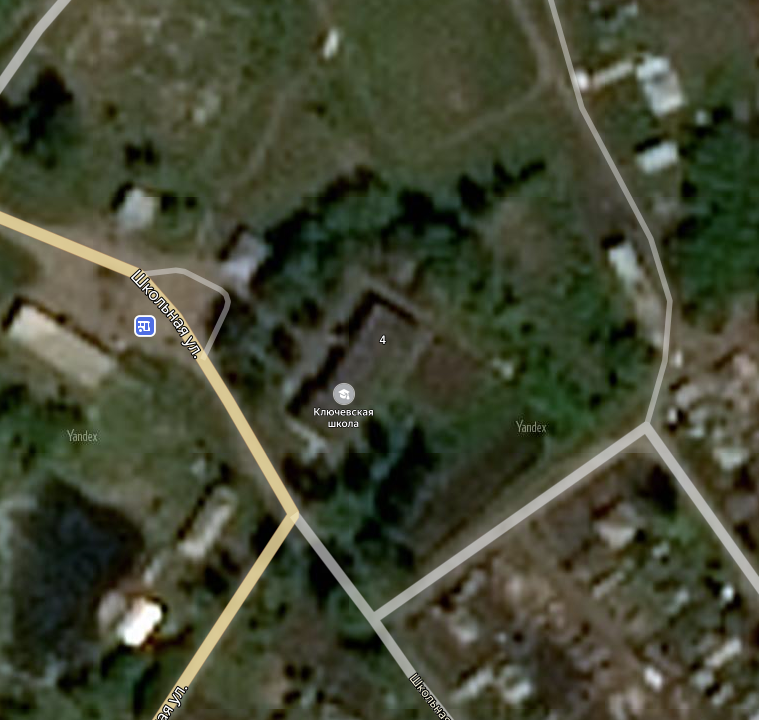 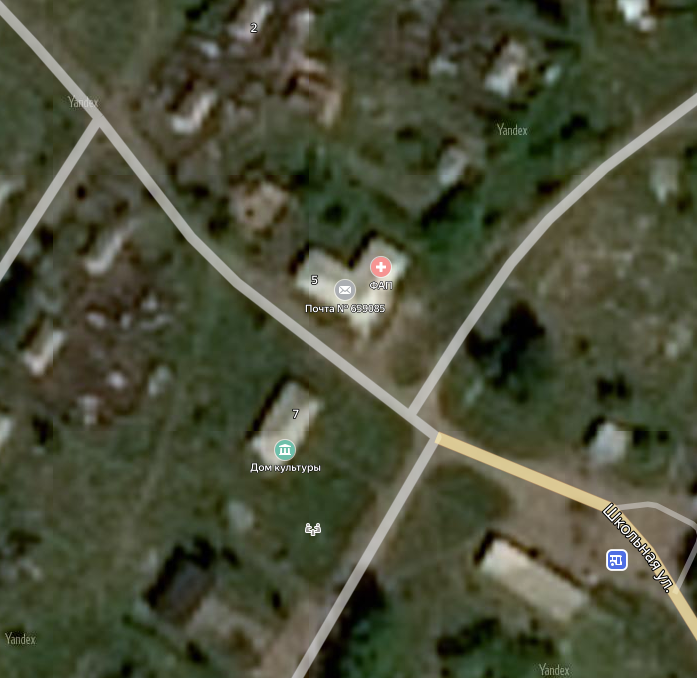 